		Agreement		Concerning the Adoption of Harmonized Technical United Nations Regulations for Wheeled Vehicles, Equipment and Parts which can be Fitted and/or be Used on Wheeled Vehicles and the Conditions for Reciprocal Recognition of Approvals Granted on the Basis of these United Nations Regulations*(Revision 3, including the amendments which entered into force on 14 September 2017)_________		Addendum 25 – UN Regulation No. 26		Revision 1 - Amendment 304 series of amendments – Date of entry into force: 25 September 2020		Uniform provisions concerning the approval of vehicles with regard to their external projectionsThis document is meant purely as documentation tool. The authentic and legal binding text is: ECE/TRANS/WP.29/2020/26._________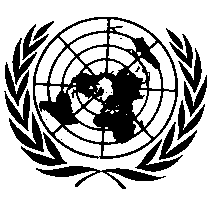 UNITED NATIONSParagraphs 6.4. to 6.4.2., amend to read:"6.4.	Windscreen wipers6.4.1.	The windscreen wiper fittings shall be such that the wiper shaft (number  Figure 0) is furnished with a protective casing (number  Figure 0) which has a radius of curvature meeting the requirements of paragraph 5.4. above and an end surface area of not less than 150 mm². The holder (head and main part, i.e. numbers 2,  Figure 0) are designed with a radius of curvature meeting the requirements of paragraph 5.4. above. In the case of rounded covers, these shall have a minimum projected area of 150 mm² when measured not more than  from the point projecting furthest. These requirements shall also be met by rear window wipers and headlamp wipers.6.4.2.	Paragraph 5.4. shall not apply to the wiper blades (number  Figure 0), supporting members (number  Figure 0) if present, to second holder (number  Figure 0) if present, to the functional hinge between the holder head and the holder (number  Figure 0) if present, or to the junction between the main and the second holder (number  Figure 0) if present. However, these units shall be so made as to have no sharp angles or pointed or cutting parts.Figure 0Example of parts distribution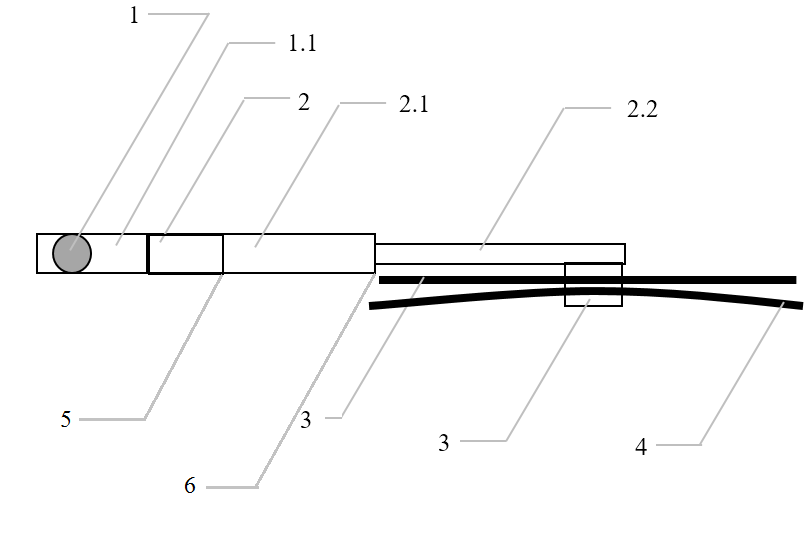 Legend:1 	Wiper shaft1.1 	Protective casing2	Holder head2.1	Main holder2.2	Second holder3	Supporting members4	Wiper blades5	Functional hinge
6	Junction between the main and second holder" After paragraph 6.4.2., add a new paragraph 6.4.3., to read:"6.4.3.	Compliance with the provisions in paragraphs 6.4.1 and 6.4.2 shall be verified with the wipers in parked position."After paragraph 12.7, insert new paragraphs 12.8. to 12.11, to read:"12.8.	As from the official date of entry into force of the 04 series of amendments, no Contracting Party applying this Regulation shall refuse to grant approval under this Regulation as amended by the 04 series of amendments.12.9.	As from 1 September 2022, Contracting Parties applying this Regulation shall not be obliged to accept type approvals to the preceding series of amendments, first issued after 1 September 2022.12.10.	Contracting Parties applying this Regulation shall continue to accept type approvals issued according to the preceding series of amendments to this Regulation first issued before 1 September 2022.12.11.	Contracting Parties applying this Regulation shall not refuse to grant type approvals according to any preceding series of amendments to this Regulation or extensions thereof."Annex 2, amend to read"Annex 2		Arrangements of the approval marksModel A(See paragraphs 4.1.4. and 4.2.4. of this Regulation)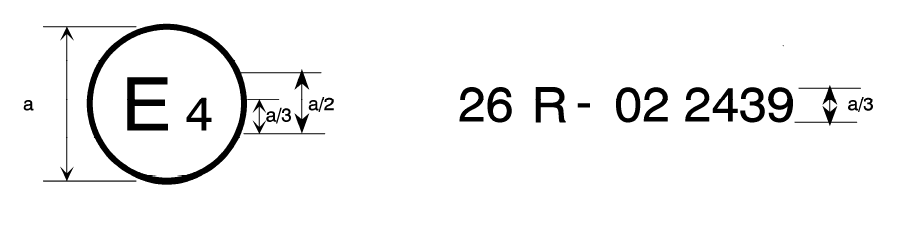 a= 8 mm minThe above approval mark affixed to a vehicle shows that the vehicle type concerned has been approved in the Netherlands (E 4) pursuant to UN Regulation No. 26 and under approval number 032439. The first two digits of the approval number indicate that UN Regulation No. 26 already included the 04 series of amendments when the approval was granted.Model B(See paragraph 4.1.5. of this Regulation)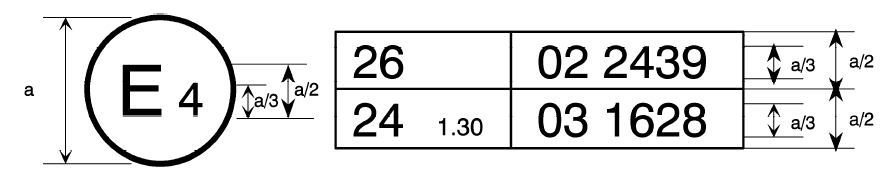 a= 8 mm minThe above approval mark affixed to a vehicle shows that the vehicle type concerned has been approved in the Netherlands (E 4) pursuant to UN Regulation No. 26 and UN Regulation No. 24. The first two digits of the approval numbers indicate that, at the dates when the respective approvals were given, UN Regulation No. 26 included the 04 series of amendments, while UN Regulation No. 24 already included the 03 series of amendments."E/ECE/324/Rev.1/Add.25/Rev.1/Amend.3−E/ECE/TRANS/505/Rev.1/Add.25/Rev.1/Amend.3E/ECE/324/Rev.1/Add.25/Rev.1/Amend.3−E/ECE/TRANS/505/Rev.1/Add.25/Rev.1/Amend.330 October 2020